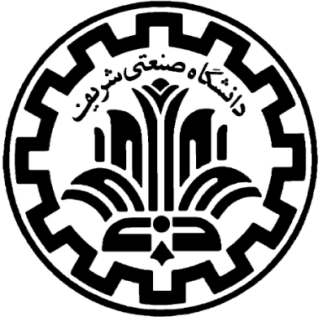 		دانشگاه صنعتی شریفدانشکده مهندسی برقآزمایشگاه مدارهای آنالوگ 25721بهار 1391گروه درس دکتر..............شماره آزمایش (        )                            گروه (        )شماره آزمایش (        )                            گروه (        )شماره آزمایش (        )                            گروه (        )نام و نام خانوادگی همکارانشماره دانشجوییحضور به موقع (2 نمره)ارزشیابیپيش گزارش (5 نمره)ارزشیابیحضورفعال در كلاس (3 نمره)ارزشیابیگزارش (10 نمره)ارزشیابینمره کلتاریخ:نام دستیار تصحیح کننده: